CURRICULUM VITAEPERSONAL PROFILE:Name	:	Kopela NareshDate of Birth	:	08-08-1989Languages Known	:	English, Hindi, Telugu and MalayalamNationality		  :	  Indian (Passport No. K6431280) Address	:	MP Colony, H No 19-5-59/2, Bhadrachalam,		Khammam District, Telangana, India –507111.Phone	:	+91 9618170250, +96 6572382893(KSA) Email address	:	nareshkopela822@gmail.comEDUCATIONAL QUALIFICATIONS:WORK EXPERIENCE:Senior Aquaculture Specialist at National Aquaculture Group, Al lith, Saudi Arabia from September 2017 till date.Supervising Algae Laboratory production Unit. Aquaculture Technician at Chareon Pokphand Group –CP Aquaculture, India from March 2014 to August 2017 (3 years and 6 months).WORK EXPERTISE:   Sea water and Fresh water disinfection and treatmentsFollow up Section Disinfection and preparation of dry outsCultivation of live feeds (ALGAE and ARTEMIA)Larval management and health assessmentBrood stock maintenance and conditioning[InternalTraining 3 month] Maturation and Natural spawning methods[InternalTraining 3 Months] Water quality management and water exchange protocolsPeriodical sampling of water and surface for Microbiological analysisSampling of shrimps for Pathology and genetic analysisPeriodical analysis of feed consumption and body weight (ABW)Packing and selling of seed to the costumers Shrimp species handled: Lito Penneus VennameiAlgae species: Chaetoceros Calcitrons, Thalassiosira Psuedonena, Thalassiosira Weissflogii. Instruments Expertise: Indoor lab (Algae seed bank preparation and scale up of algae from Indoor lab to Race ways) Photo Bioreactor, Biophysical operators (Autoclave, Hot air oven, Laminar Air                                                             Flow, Microscope) Daily Algae Production around 300-500 Tons.                       SKILLS: Excellent communication skills. Willingness to learn, interest to work with a team of experts. Self-motivated and enthusiastic personality. Basic Computer skills and expertise in MS Office.CONFERENCES:International Conferences		: 1National Conferences			: 3DECLARATION:I hereby declare that the above furnished information is true and correct to the best of my knowledge. Place: Al lith, Saudi Arabia. Date: 11-1-2019.                                                                                              (KOPELA NARESH)REFERENCE DETAILS:  Karthiga Kumanan  Aquaculture Technician   Karthiga. Kumanan@cawthron.org Sandip Ahirrao, Head-Marketing (Aqua Feeds),Growel Feeds PVT LTD,Chevur Village, Singarayapalem post,Mudinepalli mandal, Krishna District , Andhra Pradesh.Mobile: +918501003322,9840049868, Email: sandipahirrao@gmail.com NB Vijayakumar Kallepalli,Technical Consultant Aquatex ,Aqua Farms ,BelizMobile: +5016156366Dr.Vaitheeswaran Tiruvengadam,Assistant General Manager,R&D Rarbio Energies Chennai, India.Mobile: +256702071260, Email: frs69@rediffmail.com Dr. Rajendra Pilankatta,Associate Professor,Dept. of Biochemistry & Molecular Biology,School of Biological Sciences (SBS),Central University of Kerala,Riverside Transit Campus, Padanakkad,Kasaragod-671314, Kerala, India.Mobile: 09846255358, Email: praj74@gmail.comQualificationUniversity/BoardName of the InstitutePercentage/CGPAYear ofPassingPost Graduate Diploma in Computer ApplicationWinsoft Educational Society (Regd. No. 191)Winsoft Computer Education73.75 %2013M.Sc.(Biochemistry and molecular biology)Central University of Kerala, KeralaCentral University of Kerala, Kasaragod6.29 CGPA2012B.Sc.(Biochemistry)Andhra University, Andhra PradeshMrs. A. V. N. College, Visakhapatnam59.17%2009XIIIntermediate (Bi.P.C )Board of IntermediateSt.Paul”s Luthern Jr College Bhadrachalam71.9%2006High School (X)Board of Secondary EducationDon Bosco High School ,wyra62%2004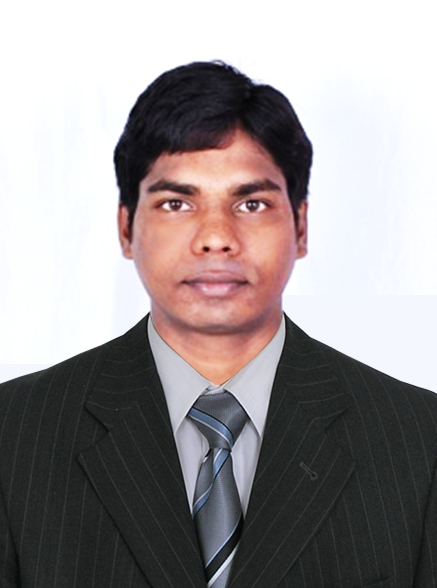 